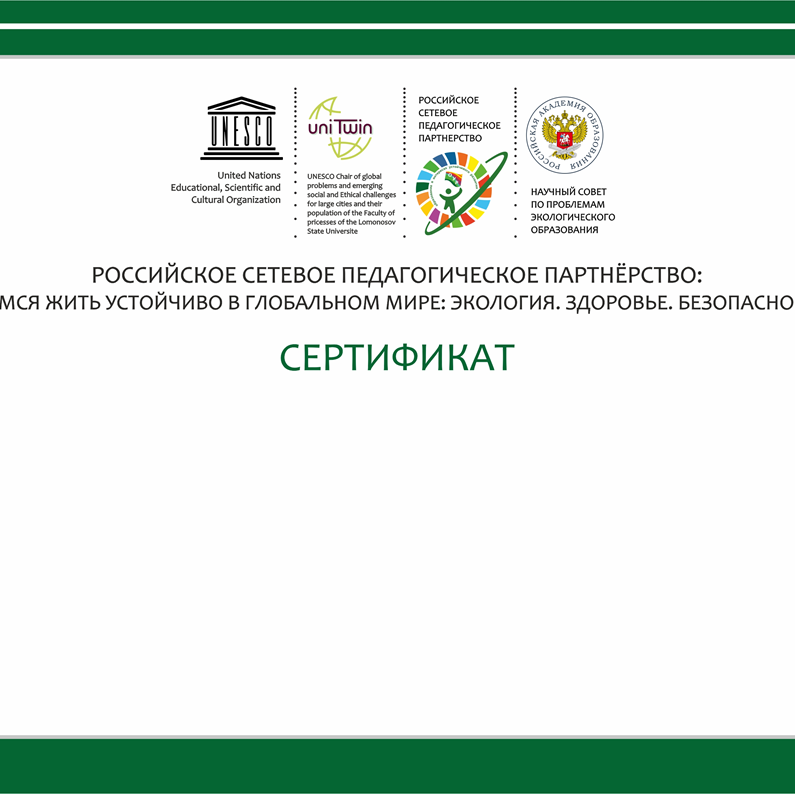 Комитет по управлению образованиемадминистрации муниципального района«Город Краснокаменск и Краснокаменский район»Забайкальский крайМУНИЦИПАЛЬНОЕ АВТОНОМНОЕ ДОШКОЛЬНОЕ ОБРАЗОВАТЕЛЬНОЕ УЧРЕЖДЕНИЕ ДЕТСКИЙ САД № 16 «_Дюймовочка»реквизиты учрежденияОТЧЁТ ЗА 2023/2024 УЧЕБНЫЙ ГОДо результативности работы в рамках реализации соглашения о включении в пилотный проект по образованию для устойчивого развития «Российское сетевое педагогическое партнерство: Учимся жить устойчиво в глобальном мире: Экология. Здоровье. Безопасность»(программа УНИТВИН ЮНЕСКО) Ссылка (где размещен отчет): Ответственный куратор: Старший воспитатель Антонова Л.БОбщие сведенияII. Результативность участия в мероприятиях партнерстваIII. Распространение педагогами/обучающимися вашей организации опыта реализации идей и ценностей образования для устойчивого развития среди педагогической общественности, детей и их родителей (конференции, мастер-классы, открытый показ образовательной деятельности и др.)VI. Продукты (публикации по итогам конференции, пособия, буклеты, практические разработки).V. Вывод:       Работа по данному направлению в МАДОУ ведется планомерно и систематически. У нас созданы оптимальные условия для осуществления экологического образования дошкольников. Педагоги целесообразно используют современные методы работы и инновационные технологии.                  В ходе работы выявлены положительные тенденции, а именно:      Для организации образовательной деятельности по ознакомлению с природой, экологическому развитию во всех возрастных группах имеется методическая литература. В группах имеется предметно – развивающая среда. С дошкольниками ведется работа по экологическому воспитанию через: НОД, прогулки, акции, экскурсии. С педагогами продолжается работа через постоянно действующий семинар по экологическому развитию детей.      Однако обозначилось и проблемное поле: Недостаточно применяются современные инновационные технологии в образовательном процессе, молодыми, вновь пришедшими педагогами.   Недостаточно поставлена работа с родителями по данному направлению, родители испытывают трудности при взаимодействии с детьми по данному вопросу.    Рассмотрев обозначившиеся проблемы, нами был сделан вывод о необходимости дальнейшей работы в следующем году. И.О Заведующего МАДОУ № 16              ___________ Антонова Л.Б                                                          Наименование организацииСайт организацииЭлектронная почта для рассылкиНаселенный пункт, регионГод вступления в проектТема инновационной работы в рамках ассоциированной площадки: (если есть)Количество участников: дети, родители и педагогиКоличество участников партнерства, прошедших курсы повышения квалификации (по накопительной с 2020 года) на сайте http://moodle.imc.tomsk.ru/Классы (группы ДОУ), в которых реализуется выбранная тема ОУРСсылка  на скан титульного листа документа на по инновационной работе (проект, план, дорожная карта, программу, концепцию или др.)МАДОУ детский сад №16 «Дюймовочка»http://dou-djumovochka.caduk.ru/dou16_kr@mail.ruг. Краснокаменск2022 г«Животные рядом с нами - внедрение технологии «Письмо животному»50Старшая группа №12Подготовительная группа №10,8Подготовительная группа №9Средняя группа № 6Форма НазваниеУровень Количество участников от организацииРезультатСсылка на информацию, где представлены итоги (протокол организатора, информация на сайте вашей организации и др.)ФлешмобыВсероссийский флешмоб «зеленые дела-2024» (12 мая 2024 года – в день экологического образования) Всероссийский1Сертификатhttp://partner-unitwin.net/archives/13709 https://vk.com/wall-195547451_189 Форма мероприятияТема опытаКраткий анонс мероприятияСсылка на мероприятиеКоличество педагогов, представивших опытКоличество участников (слушателей)Ссылка на мероприятие(при наличии), где есть информация, фотоотчет, данные об участииИнновационная площадкаПисьмоЖивотномуПроект «Медведь царь лесов русских»Представлен практический опыт по реализации технологии «Письмо животному»  220https://disk.yandex.ru/i/o0e37MaAuBFuWQФИО, должностьВид разработкиТемаВыходные данные сборника/журнала/пособияГодСсылка на мероприятие организатора, где представлена публикацияСсылка на сайт вашей организации, где представлена разработка или информация об этомВоспитатель старшей группы компенсирующей направленности №12 Селезнёва А.И.ПроектПроект – Огород на окне.Реализация проекта2024https://disk.yandex.ru/i/VAnhrVWL0PSaXQ  https://vk.com/wall-195547451_136 Воспитатель подготовительной группы № 9Марковцева Н.И. Коренева И.ВТематический день"День кошек".Продукт детской деятельности «Кошечка из бумаги»2024https://vk.com/wall-195547451_123 https://vk.com/wall-195547451_123 Воспитатель средней группы № 6 Яковлева В.НПроект Красная книгаРеализация проекта, выставка2024https://vk.com/wall-195547451_199 Воспитатель подготовительной группы № 10Бардакова О.СВоспитатель подготовительной группы № 9Марковцева Н.И.Коренева И.ВАкция«Синичкин день»Акция на уровне МАДОУ2023https://vk.com/wall-195547451_39https://vk.com/wall-195547451_39 https://vk.com/wall-195547451_38 Воспитатель старшей группы №12 Селезнёва А.И. Воспитатель подготовительной группы № 9Марковцева Н.И.Коренева И.ВВсероссийский экологический урок «Эколята – молодые защитники природы»Всероссийский экологический урок 2023https://urok.fedcdo.ru https://vk.com/wall-195547451_34Воспитатель подготовительной группы № 10Бардакова О.СПроект «Письмо животному»Реализация проекта, выставка2023-2024https://vk.com/wall-195547451_200 